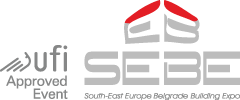  "Délkelet-Európai Építőipari Vásár, Belgrád”  „SeeBee" South-East Europe Belgrade Building Expo2015. április 15-19 között tartották meg a 41. Dél-kelet európai Nemzetközi Építőipari Kiállítást a belgrádi Expo épületeiben.  A vásárt jellemző kiállítói területek: kutatás és tervezés, építés és karbantartás mély- és vízépítés, építőanyagok lakberendezés és belső építészetlétesítmények, gépek, berendezések és eszközök, épületek újjáépítése és a helyreállítása, kézművesség, információs technológia  projekt menedzsmentA tavalyi kiállítást 17.832m² területen rendezték meg, 517 kiállítóval. A 364 belföldi és a 24 országból érkezett 153 külföldi kiállító 41.000 látogatót vonzott. Két ország,  Törökország és Magyarország nemzeti standokon mutatkozott be.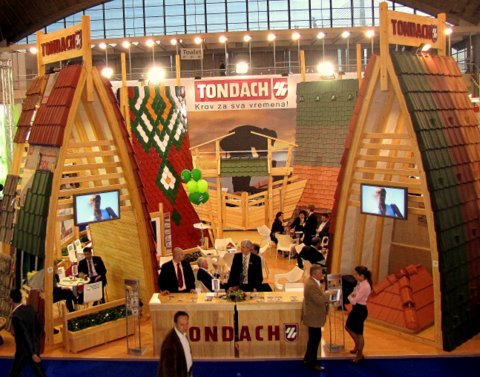 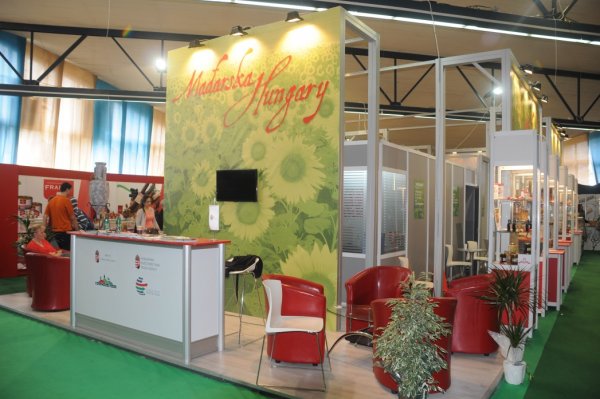 